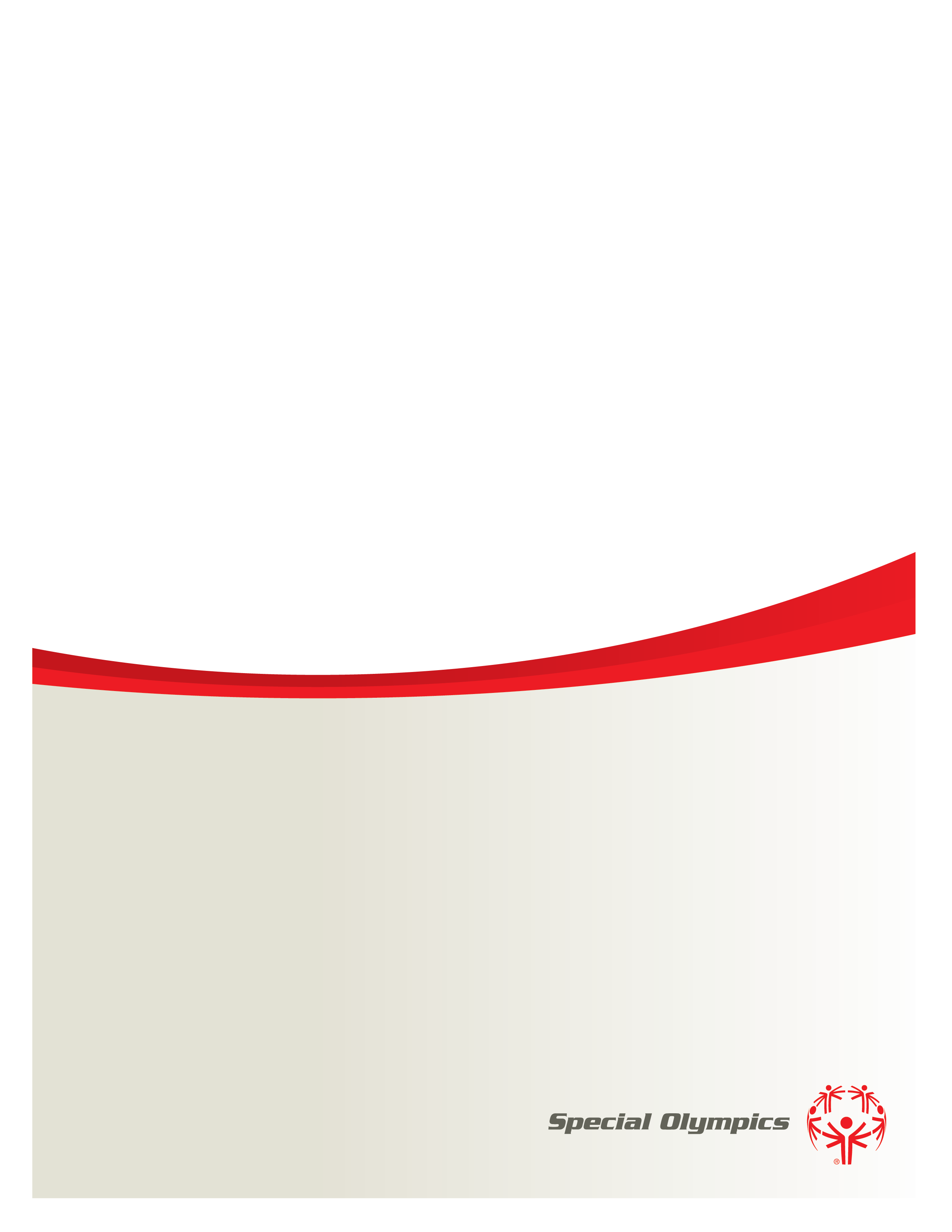 Athlete LeadershipEmail, Internet and Search EnginesTrainer Guide2016Special Olympics Athletes Taking Leadership RolesAbout This CourseCongratulations on being chosen to be a trainer for the Email, Internet and Search Engines Course which is a course with the focus on technology.  This course is key for athletes in every area as they learn how to communicate with their peers and key leaders more efficiently. This course will open doors for them and help them pursue other technology options they never knew they had.  It is like opening Pandora’s Box! This is a fun course to take and teach.  This is an athlete’s first venture into technology, and we want to make it an awesome and enjoyable learning experience. This course should be a prerequisite course for PowerPoint.  Trainer GuideThis Trainer Guide is going to give you suggestions on room set up, options for displaying materials, supplemental materials/handouts you may want on hand, materials needed for the class, room set up, marketing and branding, equipment and supplies, the facility, and an overview of the courses slides and teaching activities. Course Planning and Feedback GridIn the Trainer Guide, there is a document called Course Planning and Feedback Grid. It will outline: the slide number/name/purpose, the time it takes to teach that slide or concept; the method of teaching i.e. Q&A, Brainstorm, Group Activity Small or Large; page in Participant Guide that correlates to the slide, and any modifications or comments that you might change for your Program when you teach the course. PowerPoint Slide Presentation  Each slide in the PowerPoint has talking points and suggested activities at the bottom of the page. It also may suggest referring to the Participant Guide and props as needed.    Certain slides may have almost verbatim suggested language for clarity and consistency sake. The PowerPoint presentation without the notes section should go in the Handouts or Notebook given to Athletes.Mentors should get the PowerPoint and Notes plus Trainer Guide.Participants, Trainers and CommunicationSelection of ParticipantsMarket course minimum 6 months out.Prepare and send application packet (determine if daily access to computer is required).Review applications to ensure: Pre-requisite course and skill level of the athlete/mentor match the course Travel requirements now, and in the future, can be met Attendance for entire course requiredAccessibility needs are noted Arrange housing (if applicable). Announce number of athletes to be trained and how they will be selected (geographically or first-come basis).Selection of Trainers/InstructorsTeam should include an athlete if at all possible. Bring in a Program Athlete Leader to mentor as a trainer if you don’t currently have one.Trainers must be experienced or have helped TRAIN THE COURSE ONCE.Familiarize the training team with the Program’s goals, stats, and fact sheets.Arrange lodging, transportation and reimbursement process for expenses when needed.Correspondence ChecklistApplication packet (online or by mail) Participant acceptance letter with information sheet including travelTraining Memos (outlining what to bring, agenda, places to eat, etc.)Thank You lettersMarket Course 6-12 months out using social media and websiteMeeting RoomFacility: Meeting room should be large enough to accommodate #  of tables and chairs needed, computers, AV, flip Charts, refreshment areaBe aware of accessibility to doors and restrooms.Ample and accessible parkingReview  and sign contract and complete insurance forms if necessary Room set up:  Classroom style (with 2 to a table mentor and athlete) using a herringbone or Hollow Square settingA computer lab may be used if athletes don’t have access to a local program or mentor’s laptop Mentors may loan their laptop to the athlete for the day Laptops should be available for athlete(s) that do not have oneRoom needs plenty of outlets for laptop, LCD, Screen (if not built in and you have to bring one in)Supplies /Equipment /MaterialsAV EquipmentPull down screen or portable screen for PowerPoint presentation Flip chart stand2 LCD’s and extra bulbUSB Flash drive with presentation and handout for trainer Laptop/Computer for trainer with presentation desktop 6-8 Laptops (one for each athlete determine number in class – confirm if you are providing laptops or are athletes and mentors bringing one) 5 extension cords5 Surge protectors Lectern12-16 mouse padsBluetooth pointer (for highlighting items on screen) – optional, but very helpfulCamera/ Recorder/VideoOptional:  USB flash drive or CD with list of all athlete leaders; Athlete Leadership State and Area Council Chairs; List of participants and numbers AV SuppliesWi-Fi password for facilityJump drive with presentation, Participant Guide, Trainer Guide and any supplemental materialsFlip chart with lines3 water soluble colored markersLectern banner4 dry erase markers/white board (if not using flipcharts) Dry eraserInstructional SuppliesStick on or printed name tags3 Sharpies for name tagsWriting pens for everyoneNote pads or yellow pads for everyoneGive-a-ways (optional); string bags, cups, mugs or left over t-shirts from eventsPrizes (gum, candy, and/or trinkets for being the first one to answer a question correctly)Certificate paper and certificate holdersDolly for loading and unloadingOrder supplies 2-3 weeks in advance of trainingPreparationCurriculum MaterialsParticipant Guide (for athletes, mentors, and trainers)One-pager handout on Athlete Leadership Training: Series or University Curiculum model; use only the model you are offeringPowerPoint Presentation Handout (3 to a page with notes lines for athletes; Slides and notes for trainers and mentors.Handbook for Athlete Leaders for the model they are  using (athletes, mentors, trainers) If they have not received one previously Trainer Guide for (trainers only)Depending upon the budget for training, the materials may be put in a 3 ringed notebook with numbered tabs to divide the sections above or print the cover of each document on different colored paper or label each handout with a different letter or number Review the Power Point presentation, Participant Guide, Trainer Guide and Handouts Change the master slide(s) to match your Program designationUpdate terminology and cultural references to match your ProgramAdd websites your Program may use Find pictures of your Program to drop in PowerPoint, Participant Guide to make it more local Prepare Attendee List (name, address, phone, email) to include in materialsMake certificates for each participant to send after practicum has been completedCoordinate who will do what section of the training and populate results on the Course Planning and Feedback GridSend Feedback Grid to trainers with assignments listed and any modification or commentsCreate AgendaDuplicate MaterialsColor code covers of different handouts (PowerPoint, Participant Guide, Trainer Guide) if budget won’t accommodate books and tabs.Copy Handbooks for Athlete Leaders (if applicable), Participant Guide, PowerPoint for everyone.Copy Trainer Guide and Feedback Grid for trainers.Make extra copies of Evaluation so you don’t have to tear out of Participant Guide. Copy Attendee List and Agenda.  Make a CD/Jump drive with pictures of your program, attendee list, websites you would like people to be familiar, rules or policies you may have about web and social media. Volunteer Assistance1 - For Registration and distribution of training materials (may be same as below) 1 - To assist with making coffee, keeping snacks, replenishing/distributing lunch1 - Photographer minimum for graduation; more or longer hours to get candid shots, as well as head and group shots0 - Recorder: we recommend that you utilize your participants, both mentors and athletes, as recorders whenever possible.Photography/videographyTake head shots of each mentor and athlete team. Helps you identify your athletes in each geographical section of your program if you are offering multiple courses. Also helps with marketing and future presentations. Take group shots of athletes and mentors.Take roving shots of action during the day optional.Take individual head shots of athletes and mentors as they arrive, if time..Athlete Leadership Specific Products/Apparel Determine if your Program is going to award certain products or apparel for courses. Such items could include certificate of participation or completion, t-shirt given after practicum for Intro course, polo shirt given after practicum for Global Messenger Practicum. 			ORDetermine if any items are received before practicum or all to be received after the practicum is completed such as certificate is given after completed and t-shirt is given at the training.  T- shirtPolo shirt or jacketCertificate of completion of course participation Refreshments For BreaksBottled water, tea, coffee, and healthy snacks. Try to keep sugar drinks and sweets to a minimum as it causes lows in the afternoon. IceCooler for waterHot/cold cupsSugarCreamerStirrersCoffeeCrystal Light Packets for waterTotal Light Packets for waterSnacksFor Meals Send out lunch order forms in advance so that the lunches can be delivered with names on them. Subs, fruit chips and a drink is an easy lunch and makes for a good working lunch if you are short on time. Let the Learning and Fun Begin!Course Planning and Feedback GridTitle of course or presentation: Email, Internet and Search Engines (Technology I)		Location: 	Date and time:Instructors/Presenters:	Page: 7 - 8Total Time: 392 minutes = 6.5 hours “You are only as fast as your slowest learner!” Estimated TimeSlide #Topic/PurposeExercise; Lecture; Brainstorm; Role Play; Q & A; Show & Tell (S & T)Participant Guide &   page #Adjustments / Comments0Check working condition and internet access of each computer. Preload pictures on each desktop 51IntroInteractive 222AgendaLecture253GoalsLecture2-3104Tools of the ‘trade’LectureNeed internet connection for all25 5Why would you use?BrainstormUse Flipchart106Why would you use? (cont.)ReviewUse Flipchart & Slide57E-mailLecture58E-mail - AdvantagesLecture109E-mail - Email ProgramsLecture; S & TTrainer demonstrates 1010E-mail - Getting friendly with your computerInteractive w/computerTrainer demonstratesAthlete follow on computer 1011E-mail - Setting up Google Mail – GmailInteractive w/computer4,  #1 & #2Athlete follows demo on own computers 1512E-mail - Reading Google MailInteractive w/computer4,  #3Same as above 20 13E-mail – Addressing an e-mailInteractiveExercises to check understanding15 14E-mail – Creating your contactsMake address book4,  #5  &   #15Put trainer emails on the slide exercises for athlete 15 15E-mail – Sending a good messageS & T Interactive5,  #7Exercise to write an email516E-mail – Receiving a messageLecture; S & T5,  #8 , 9, #16, #17 Review viruses 10 17E-mail – Replying to a messageS & TReply, Reply All and attached exercise 10 18E-mail – Email storageDemonstrate Folders/Labels5,  #4Go On line, delete message, archive message, create label, file store email message Estimated TimeSlide #Topic/PurposeExercise; Lecture; Brainstorm; Role Play; Q & A; Show & Tell (S & T)Participant Guide &   page #Adjustments / Comments1019E-Mail – Other E-mail TipsLecture; S & T4, #6  & 5 #9  &9,  #15Refer to participant guide and review #6, #9 & #15 15 20LUNCHAny Questions?521Internet/WWWS & T 6, #11Trainers go to #12 & #13522WWW – Web BrowsersLecture; S & TOn line exercise1023WWW – Tour of Internet BrowserInteractive Athletes find Keys/Exercise on computer 524WWW – Learn the lingoLecture; S & T1525WWW – Addresses (WRLs)Interactive 6,  #10Exercises1526WWW – Speedier SurfingInteractive Exercises8, #12 & #13Exercises1027WWW – Some good WebsitesDemonstrate; Lecture6,  #10 & #11Exercises1528Search EnginesLecture; S & T6-7,  #11Exercises1029Search Engines – Successful SearchingLecture8,  #14Exercises530Search Engines – SampleInteractive QuizInternet Connection2031Search Engines – PracticeInteractiveEncourage mentors to help, NOT DO Exercise-Quiz2032Search Engines – PracticeInteractiveExercise-Quiz20 33Search Engines – Practice InteractiveExercise-Quiz534Technology I – How would you use Technology?Brainstorm; Questions; FlipchartCould use small groups2035Athlete Leadership University Review S & T/Review Forms10, 11, &12 Athlete Leader Handbook and Participation Guide